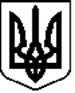 Комунальний заклад «Навчально – виховне об'єднання(середня школа І-ІІІ ступенів-дошкільний навчальний заклад-позашкільнийнавчальний заклад) м.Покров Дніпропетровської області»Н А К А З07.09.2020                                                м.Покров                                                  № Про організацію методичної роботиз педагогічними кадрами КЗ «НВО»протягом 2020/2021  навчального року  	З метою забезпечення рівного доступу до якісної освіти та соціального захисту учасників освітнього процесу, забезпечення всебічного розвитку кожної дитини, сприяння реалізації її духовного, фізичного та інтелектуального потенціалу, вдосконалення професійної  майстерності   та   розвитку  творчої  активності  педагогів,  упровадження  в  практику  роботи  досягнень  науки,  нових технологій, здійснення безпосереднього підвищення післядипломної освіти педагогічних кадрів в умовах забезпечення якості змісту освіти, відповідно до Концепції Нової української школи, Національної стратегії розвитку освіти України до 2021 року, Закону України «Про освіту», на виконання наказу управління освіти виконавчого комітету Покровської міської ради від 07.09.2020 № 130 «Про організацію методичної  роботи з педагогічними кадрами територіальної громади міста Покров у 2020/2020  навчальному році»НАКАЗУЮ:Взяти до відома результати методичної роботи з педагогічними працівниками за 2019/2020 навчальний рік та врахувати їх при плануванні методичної роботи на 2020/2021 навчальний рік. 2. Методичній раді освітнього закладу:    2.1.  Пріоритетними завданнями на 2020/2021 навчальний рік вважати: Організацію системної роботи щодо здійснення науково-методичного забезпечення реалізації Закону України «Про освіту», Концепції «Нова українська школа»,  Державного стандарту початкової загальної освіти, Базового компоненту дошкільної освіти, оновлених навчальних програм з метою підвищення рівня професійної компетентності вчителів, вмотивованості до впровадження інноваційних змін в освітній процес.Використання сучасного національного та світового передового педагогічного досвіду в освітньому процесі для підвищення інтелектуального рівня здобувачів освіти та ефективної інтеграції у європейський простір.Впровадження та використання сучасних інформаційно-комунікаційних технологій та технологій дистанційного навчання, що забезпечують удосконалення освітнього процесу, доступність та ефективність освіти, підготовку молодого покоління до життєдіяльності в інформаційному суспільстві.Сприяння підвищенню кваліфікації педагогічних працівників закладу освіти, враховуючи нові механізми професійного зростання педагогів.Стимулювання обдарованої учнівської молоді, педагогів закладу освіти за високі результати в конкурсах інтелектуального, творчого спрямування  на обласному та всеукраїнському рівнях.Забезпечення наступності дошкільної та початкової освіти за рахунок усіх форм інтеграції освітньої діяльності.Забезпечення наступності між загальною середньою та професійною освітою, сприяння професійній орієнтації,  самовизначенню та соціалізації старшокласників.Консультативно-методичний супровід та координація дослідницько-інноваційної діяльності в  закладі освіти. Забезпечення реалізації Плану заходів щодо проведення Року математичної освіти в Україні у 2020/2021 навчальному році.Здійснення заходів щодо позитивної мотивації на здоровий спосіб життя, збереження і зміцнення психічного здоров’я  усіх учасників освітнього процесу.Створення дієвої системи корекційного, диференційованого та інклюзивного навчання дітей з особливими освітніми потребами.Забезпечення індивідуальної освітньої траєкторії дітям з особливими освітніми потребами в умовах інклюзивного навчання.Здійснення заходів щодо творчого, інтелектуального, духовного і фізичного розвитку вихованців, учнів через систему позашкільної освіти.Надання соціально-психологічної допомоги усім учасникам освітнього процесу.Здійснення комплексу заходів щодо національно-патріотичного виховання підростаючого покоління з метою формування ціннісного ставлення особистості до українського народу, Батьківщини, держави, нації. Забезпечення соціального захисту, охорони життя, здоров’я та  прав учасників освітнього процесу відповідно до чинного законодавства. Забезпечення просвітницько-профілактичної роботи щодо протидії проявам насилля та булінгу; розвиток навичок безконфліктної взаємодії учасників освітнього процесу.Проведення заходів щодо попередження залучення дітей до небезпечного Інтернету та соціальних мереж.Сприяння  академічній доброчесності учасників освітнього процесу.Забезпечення системи  моніторингу якості освіти.Сприяння академічній свободі педагогічних працівників.Консультування та координація діяльності педагогічних працівників закладів освіти в умовах карантину, спричиненого COVID-19.Вересень – червень  2020/2021 н.р.Заступникам директора Мірошніченко Т.В., Стешенко Н.М., Непомнєщій О.Г:Спланувати методичну роботу на 2020/2021 навчальний рік з урахуванням потреб і запитів педагогічних працівників закладу. До 10 вересня 2020  рокуЗабезпечити системний підхід до організації методичної роботи з педагогами на засадах диференціації, дбати про її результативність, координувати діяльність шкільних методоб'єднань, творчих динамічних та проблемних груп, методичних заходів для надання дієвої практичної допомоги кожному педагогу.Удосконалювати систему безперервної освіти педагогічних кадрів, вивчати та розвивати педагогічну компетентність кожного педагога; стимулювати творчий потенціал водночас із формуванням навичок самостійного аналізу власної педагогічної діяльності; підвищувати соціально-психологічну культуру вчителів. Вважати внутрішню методичну роботу основною ланкою надання допомоги  педкадрам, узагальнення і популяризації передового досвіду, широкого впровадження новітніх технологій, ефективних форм і методів роботи. Організацію методичної роботи здійснювати на основі професійної діагностики, глибокого вивчення, аналізу результативності освітнього процесу.Тримати на постійному контролі виконання плану курсового підвищення кваліфікації педагогічних працівників,  вивчати і аналізувати  його  результативність.                                                                                     Двічі на рік.Забезпечити   результативну участь педагогів закладу освіти у Всеукраїнських, обласних та міських  конкурсах і виставках  професійної майстерності, педагогічних досягнень, а також  розповсюдження перспективного педагогічного досвіду педагогів через друк у фахових періодичних виданнях.Використовувати конкурси педагогічної майстерності, атестацію та інші форми роботи з педагогами для заохочення росту професійної майстерності, результативності праці, розвитку їх творчої активності.Забезпечити належний рівень проведення методичних заходів на базі закладу та ефективну участь педпрацівників у роботі міських форм методичного навчання.Протягом 2020/2021 н.р.Організувати методичний супровід молодих спеціалістів (перший рік роботи) та молодих педагогів  (до 3-х років роботи) у закладі освіти, активізувати наставництво.Організувати функціонування внутрішньої системи забезпечення якості освіти.Забезпечити конкурентоздатність закладу освіти.Спрямувати роботу педагогічних колективів на реалізацію пріоритетних завдань закладу на 2020/2021 навчальний рік.Працювати над створенням комплексного програмно-методичного забезпечення освітнього процесу ЗДО з використання ІКТ технологій.Посилити увагу до організації взаємодії  закладу освіти з батьками вихованців/учнів, активно залучаючи їх до участі в освітньому процесі. Спрямувати методичну роботу  на формування  готовності педагогів свідомо й постійно підвищувати свій професійний рівень упродовж життя, розвитку їх творчого потенціалу, загальної корпоративної культури.Працювати над удосконаленням освітнього простору закладу освіти в умовах впровадження Концепції «Нова українська школа».Продовжити працювати над зміною акцентів дошкільної освіти із знаннєвого на забезпечення реального діяльнісного підходу на засадах інтеграції, реалізації можливості вільного вибору дітьми виду діяльності, організації освітнього процесу у форматі проживання з дітьми  кожного повноцінного дня.Забезпечити неухильне дотримання методичних рекомендацій щодо викладання навчальних предметів у 2020/2021 навчальному роціПеріодично розглядати стан методичної роботи на засіданнях педагогічної ради.Активізувати співпрацю педагогічних колективів з органами учнівського та батьківського самоврядування щодо формування у дітей та молоді  духовності, моральної культури, толерантної поведінки, уміння жити в громадянському суспільстві.Активізувати роботу щодо реалізації завдань національно-патріотичного  та громадянського виховання.Організувати побудову безпечного освітнього простору, вільного від будь-яких форм насильства та дискримінації, шляхом забезпечення комфортних і безпечних умов навчання та праці.Передбачити заходи у планах роботи закладів освіти у 2020/2021 навчальному році з відзначення важливих пам’ятних та ювілейних дат, а також міжнародних пам’ятних та ювілейних дат та у відповідності до місцевих територіальних особливостей.Вживати дієвих заходів щодо залучення школярів до науково- дослідницької діяльності, вчасного виявлення і підтримки обдарованих дітей. Сплановувати роботу з підлітками, які належать до групи «ризику», спрямовуючи зусилля на формування здорового способу життя, профілактики та усунення негативних явищ, створення безпечного учнівського середовищаВчителям-предметникам:Систематично працювати над підвищенням рівня самоосвіти, результативністю педагогічної праці.Працювати над впровадженням інноваційних методик, у тому числі інструментарію дистанційних технологій навчання, з метою підвищення результативності освітнього процесу.Підвищувати якість і результативність навчальних досягнень здобувачів освіти.Створювати умови для активної пізнавальної та творчої діяльності школярів, активно залучати їх до різних видів інтелектуальних змагань.Організувати індивідуальну роботу з інтелектуально обдарованими учнямиКерівникам шкільних методичних об’єднань: Роботу методичних об’єднань планувати, виходячи з потреб і запитів, рівня педагогічної майстерності педагогів.Виносити на засідання міських методичних об’єднань актуальні питання сучасної освіти, методики дошкільного виховання, викладання предметів з метою усунення прогалин в знаннях педагогів.Продовжити роботу щодо підвищенням рівня комп’ютерної грамотності педагогів.Урізноманітнювати форми проведення засідань методичних об’єднань, збільшити кількість відкритих заходів, майстер-класів, моделювання педагогічних ситуацій, ділових ігор, тренінгів.Залучати педагогів до друку методичних посібників з досвіду роботи.Заступникам директора  з НВР  забезпечити своєчасне подання інформацій та звітності про діяльність закладу освіти.Протягом 2020/2021 н.р.За запитомКоординацію дій щодо виконання цього наказу покласти на заступників директора Мірошніченко Т.В., Стешенко Н.М., Непомнєщу О.Г, контроль залишаю за собою.Директор КЗ «НВО»                                           Л.С.Мякотіна          З наказом ознайомлені: Т.В.МірошніченкоО.Г.НепомнєщаС.М.БрускоА.А.ТерещенкоО.Л.ЛопатінаІ.А.ГоловкоО.І.ЧекунН.В.КузьмінаА.М.ЗахароваГ.М.БурмакЮ.І.ЩербачукО.М.КлоковаА.М.КоткоЛ.А.БалихінаЮ.В.ГрадусоваВ.Ю.ГалетаГ.Є.ЩербаковаІ.В.ПонікарчикН.М.СтешенкоО.В.ЗаболотнаГ.Л.МихайленкоН.Ю.СкрябінаІ.Д.ДяковськаЛ.І.ІгнатенкоС.М.БойкоО.В.ШевченкоО.І.МатюшенкоН.Е.ІвановаС.М.БрускоЛ.Ю.ЧеревченкоН.І.ДрузьЛ.І.ОхотаТ.О.ПерепелкаВ.П.КиваТ.О.КирпаВ.В.БєляєвГ.Ю.КостюкН.Л.АртисюкА.Є.БєлашоваО.В.Бойко